时间已经滑进12月多少无处安放的青春却还没尘埃落定现在机会来了！龙华区人民医院现招57个岗位共379人优待每一位不甘平凡的你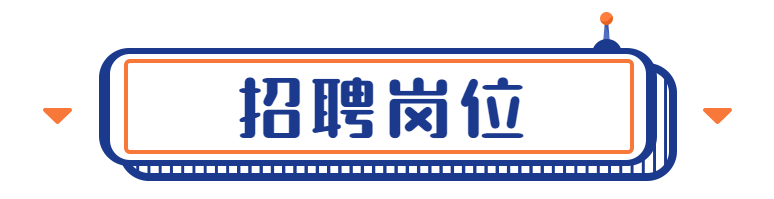 （上下滑动查看）长按识别下方二维码可下载岗位表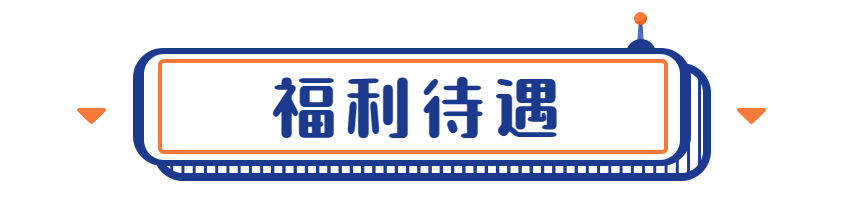 1. 提供有竞争力的薪酬。2. 符合市、区人才住房申请规定,可申请轮候入住龙华区人才公租房或公寓。3. 提供国内外进修学习机会。4. 符合区人才政策的人才可申请相应的奖励补贴及安居政策；符合院内人才政策的人才，申请区人才奖励的同时，还可申请配套的院内人才奖励，此外可免租提供3年人才住房或选择住房补贴。注：紧缺专业目录包含儿科、妇产科、急诊科、麻醉科、影像科与核医学科、重症医学科、病理科、康复科医师及护理硕士研究生等。具体以引进当年龙华区卫生健康系统专业技术人才紧缺岗位目录为准。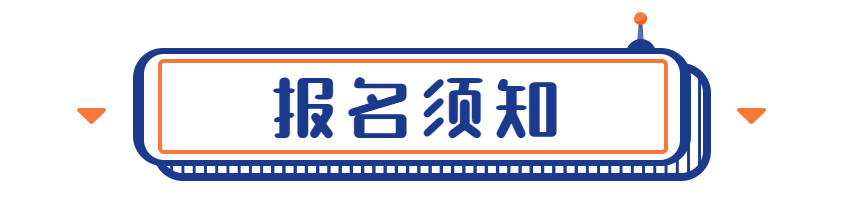 ＋报名方式采用网上报名或现场报名两种方式网上报名：（1）登录“深圳市卫生人才招聘管理平台”（网址：http://zk.szyxjxjy.cn）进行报名信息填报。
（2）将个人简历投递至邮箱lhyyrs@163.com。邮件命名方式：应聘岗位+学历+姓名。现场报名：深圳市龙华区人民医院综合楼312办公室进行简历投递。＋招聘流程应聘者通过网上或现场报名进行简历投递，医院将根据应聘者综合条件进行简历初筛及面试，通过面试的人员进入为期7天的适岗能力考核，最终根据适岗能力考核结果，择优录取。

＋医院地址深圳市龙华区景龙建设路38号龙华区人民医院

＋联系电话0755-27744767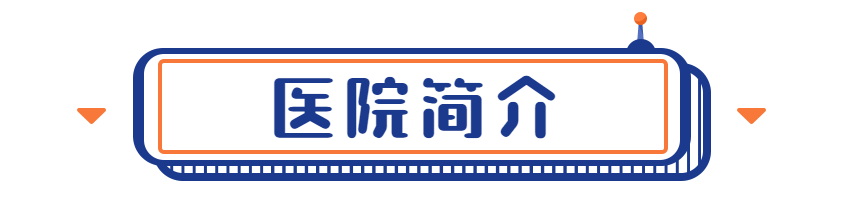 ＋医院等级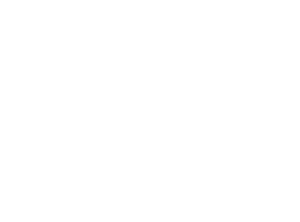 深圳市龙华区人民医院（深圳市第十一人民医院），始建于1976年，历经“深圳市宝安县龙华镇卫生院”“深圳市宝安区龙华医院”“深圳市龙华新区人民医院”的变迁，2017年3月更名为现名称。医院坐落于深圳地理中心龙华区，是集医疗、教学、科研、预防保健于一体的公立综合性三级甲等医院；是国家住院医师规范化培训协同基地、博士后创新基地、全国健康促进与教育优秀实践基地、国家级腹腔镜培训基地、南方医科大学和广东医科大学的硕士生培养点。＋医院规模医院建筑面积10万平方米，编制床位1200张，另有床位700张的新外科大楼已开工建设；现有职工2736人（在编888人），其中高级职称427人，博士及博士后77人、硕士441人；深圳市后备级人才7人、孔雀计划C类人才4人、龙舞华章各类人才17人。医院设有31个职能科室，40个临床科室、10个医技科室、34个社区健康服务中心。2020年全院完成诊疗308万人次（其中社区健康服务171万人次，占全院总诊疗量的55%），出院35158人次；完成三四级手术1.3万台。＋所获荣誉医院2019年通过中国医院竞争力认证，被授予“五星级医院”称号；胸痛中心和卒中中心分别通过中国胸痛中心标准版认证、中国卒中中心联盟认证。口腔科2017年荣获“全国三八红旗集体”、妇科2020年荣获“全国巾帼建功先进集体”称号；医院连续三年荣获国家卫建委医政医管局颁发的“全国进一步改善医疗服务先进单位”荣誉，2020年荣获龙华区政府颁发的首届“龙华区质量进步奖”；2021年5月被广东省卫健委正式认定为“三级甲等医院”。医院与国内多家高水平医院开展技术合作，先后引进6个国家级高层次医学团队，开展专科联盟、专科合作项目14个，建成全国首个院士下社区的中医工作室。医院各社区健康服务中心组建有家庭医生团队180个，基本医疗和基本公共卫生服务量占全区总量的70%；大浪街道区域社康中心获评“深圳市示范社区健康服务中心”,上塘道社康中心获评深圳市医防融合呼吸内科学项目示范点、深圳市医防融合社区用药项目基层示范基地、深圳市母婴室示范点,清湖社康中心建有全市首家“中医博物馆”、获“深圳市基层中医药工作先进单位”。四十多年来，龙医人始终恪守“和谐、仁爱、诚信、进取”的价值理念，坚持“依法治院、质量立院、人才强院、科教兴院”战略，开拓进取、努力奋斗。未来，医院将抓住“双区建设”机遇 ，按照“病有良医”目标，继续深化医改，践行高质量发展，打造高水平医院，提供优质高效的卫生健康服务，为龙华区加快建成中轴新城、高质量打造都市核心区勇当尖兵，为深圳建成现代化国际化创新型城市贡献“龙医力量”。
内容提供：龙华区人民医院组织人事科编辑：龙华区人民医院宣传科